بسمه تعالی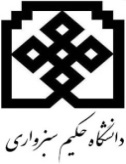 فرم ارزشیابی و صورتجلسه دفاع از پایان نامه کارشناسی ارشدجلسه دفاع از پایان نامه آقای/خانم .............................. دانشجوی رشته.................... گرایش.......................... به شماره دانشجویی.................................. با عنوان ..................................................................................... ........................................................................................................................................................ در تاریخ................ در دانشکده ....................... برگزار و توسط هیات داوران مورد ارزشیابی قرار گرفت و نمره................... برابر درجه.......................... برای آن تعیین گردید.به این ترتیب از این تاریخ نامبرده به عنوان کارشناس ارشد در رشته مذکور شناخته می شود.درجه معادل کسب شده: (از 19تا 20 عالي از18تا 99/18بسیار خوب از 16تا 99/17خوب از 14 تا 99/15قابل قبول کمتر از 14 غیر قابل قبول)مشخصات هیات دوران امضای							 امضایمدیر گروه 						رییس دانشکدهاین صورتجلسه صرفا به صورت تایپ شده و درج آن در پایان نامه و انجام مراحل فراغت از تحصیل مورد قبول استفرم 105 موارد ارزشیابیمواردحداکثر نمرهنمره کسب شده1- کیفیت نگارشرعایت اصول نگارش، انسجام در تنظیم بخش های مختلف، کیفیت تصاویر، جداول و اشکال ،تنظیم فهرست ها، منابع و ماخذ25/42- کیفیت علمی بررسی تاریخچه و سابقه تجربی و نظری موضوع انسجام منطقی دربخش های مختلف پایان نامه ،ابتکار و نوآوری ،اهمیت و ارزش علمی پایان نامه ،استفاده از منابع معتبر و جدید ،کیفیت تجزیه و تحلیل یافته ها و نتیجه گیری ،روشن بودن روش کار ،هدف ها و فرضیه های تحقیق ،جدید بودن روش تحقیق5/113-کیفیت ارایه در جلسه دفاعتسلط بر موضوع و بیان واضح و تفهیم آن ،توانایی در پاسخگویی به سوالات مطرح شده در جلسه ، رعایت زمان ارایه  روش ارایه25/4جمعجمعجمعردیفنام و نام خانوادگیسمتمرتبه علمیمحل کارامضا1استاد راهنما 3استاد مشاور 5استاد داور6نماینده تحصیلات تکمیلی